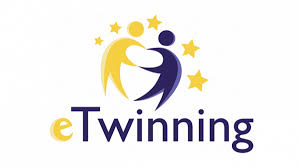 Δυο τελευταίες δραστηριότητες για το project μας !!!1] IN WOMEN’S SHOES (page 13)   -- Κάντε στο google αναζήτηση για μια απο τις παρακάτω γυναίκες: Μaria MontessoriSimone Biles Chloe KimAngela DavisMary BlairMegan RapinoeMae JemisonMisty CopelandJessica MeirWangari MaathaiChristina Koch--Aπό την αναζήτηση θέλουμε τη φωτογραφια και δυο προτάσεις για αυτή (όχι παραπάνω) . Δηλ γιατί είναι  γνωστή  κτλ.....    Οι πληροφορίες μπορεί να είναι στα αγγλικά ή στα ελληνικά!--Μετά θα πατήσετε στον παρακάτω σύδεσμο και θα επικολλήσετε τη φωτογραφια και    τις λίγες πληροφορίες που σημειώσατε: https://docs.google.com/document/d/1sP_Nkn3It7LGtFqtSwsZEj2TbNMWyHnJPv8dnZcN_vc/edit?usp=sharing 2] PROJECT ASSESSMENT (page 20)  (Aξιολογήστε το έργο μας!)      Μπείτε στο Twinspace  και πηγαίνετε στη σελίδα 20:STUDENTS' ASSESSMENTΙn your shoes: assessment-Διαβάζετε την ερώτηση και επιλέγετε με το ποντίκι σας πόσα αστεράκια δίνετε.-Όσα επιλέγετε αυτά γίνονται πορτοκαλί.-Όταν επιλέξετε όσα θέλετε, πατάτε ένα αριστερό κλικ στο ποντίκι σας και μετά σας    πάει στην επόμενη ερώτηση.  (Αφού τελειώσετε με τη μια ερώτηση, ΜΟΝΟ τότε σας εμφανίζει την άλλη)-Κάποιες ερωτήσεις δεν έχουν αστεράκια αλλά χρειάζεται να γράψετε κάτι πολύ    σύντομο!-Συνολικά, οι ερωτήσεις είναι 10!-Σας μεταφράζω όλες τις ερωτήσεις:1. Σας άρεσε το project και οι δραστηριότητες του?2. Δούλεψες συνεργατικά με τους συμμαθητές σου και την διακρατική σου ομαδα?3. Είχες να ψάξεις πληροφορίες στο Internet για κάποιες δραστηριότητες?4. Χρησιμοποίησες το διαδίκτυο με ασφάλεια?Σου μίλησαν οι δάσκαλοι σου για την ασφάλεια στο διαδίκτυο?5. Που έκανες το project? Στο σπίτι ή στο σχολείο? (εδώ γράψε αt school ή at home)6. Έκανες όλες τις δραστηριότητες στο μάθημα των Αγγλικών ή έκανες και κάποιες σε άλλα μαθήματα ( Γυμναστική, Καλλιτεχνικά κτλ);  (εδώ γράφεις το μάθημα στα αγγλικά)7. Πιστεύεις ότι ήταν ενδιαφέρον να κάνεις κάποιες δραστηριότητες σε άλλα μαθήματα?  ( εδώ απαντάς YES ή NO )8. Δημιουργήσατε συνεργατικά προιόντα με τις διακρατικές σας ομάδες?Μπορείτε να δώσετε μερικά παραδείγματα?   (εδώ απαντάς YES ή NO και μετά γράφεις π.χ ebook about grandparents, acrostic poems, Christmas calendar, video clip for You could song) 9. Πώς  έμπαινες στο Twinspace? Χρησιμοποιούσες πάντα το όνομα χρήστη και τον κωδικό σου? ( εδώ απαντάς YES ή NO ) 10. Η δασκάλα σου σου εξηγούσε πως να κάνεις τις διάφορες δραστηριότητες πριν ξεκινήσετε? ______________________________________________________________Ο Χρηστος Βροντος, η Αγγελικη Βροντου και ο Θανάσης να μου στείλουν στο email μου ή στο viber (6977506564) ή στο messenger (Dimitra Diam), το όνομα και την ηλικία του παππού ή της γιαγιάς  που μας είχαν τραγουδήσει!Email : dimitra_diam84@hotmail.com ____________________________________________________________ Παιδάκια μου εδώ τελειώσαμε με ό,τι μπορούσατε να κάνετε από το σπίτι σας για το project μας!Όποιος δεν έχει κάνει τα προηγούμενα που έχω αναρτήσει παρακαλώ να το κάνει τώρα στις  διακοπές και αν θέλετε να στείλετε μια φωτογραφία, ζωγραφιά, βίντεο  να ανεβάσω, μου τα στέλνετε στο παραπάνω email/viber/messenger ή ακόμα και να με ρωτήσετε οτιδήποτε!!!!Τα υπόλοιπα θα τα δούμε μαζί όταν επιστρέψουμε στο σχολείο μας!!Σας ευχαριστώ πολύ για την συμμετοχή σας και για την υπομονή σας!! Καλό Πάσχα!!!!Τhank you very much for your participation and your patience!!!! Happy Easter!!!!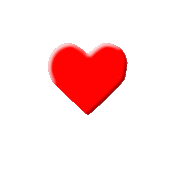 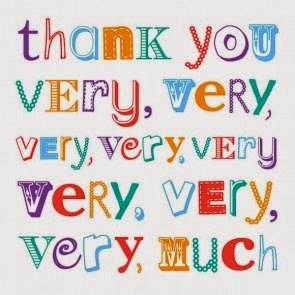 